COOKINGConditions of EntryDisplay plates will be supplied by the NAAA plate is to consist of 6 pieces unless otherwise specifiedRing tins or packet cake mixes are NOT to be used Rack marks should try to be avoidedOnly 1 entry will be accepted in all classes per exhibitorNo award will be given unless exhibits are up to standard½ lb mixture (250 grams) refers to quantity of butter in mixTips from Judge to Assist with CookingRead schedule. Always refer to schedule. Prepare tins—line or spray. Gather ingredients together before you start. Make sure you have fresh ingredients at room temperature.COOKING CAKESCook on middle shelf of oven. Fruit cakes can have a bowl of water in oven, a book under tin and can be lined or cover outside of tin. Fruit cakes need to be cooked slowly so if the tin is not prepared properly your cake could be overcooked or burnt.Fruit Cakes & Puddings- Cut fruit to currant size so all your fruit is the one size. Sultana Cakes- sultanas must be left whole. Beat eggs well after each addition, if looking like curdling add a small amount of flour that has been sifted.NO overpowering spices. Most Cakes need to be golden on top, good straight sides. No rack marks top or bottom, icing won’t cover even if you think it will. Turn out on rack covered with tea towels not crumpled. JUDGES ARE LOOKING FORThe appearance. Correct size tin & always refer to your schedule. Texture, cuts easy, no holes, no cracks that icing won’t cover. Fine and moist texture, not dry. Flavour is deciding factor, it has to be the cake that you are making, example an orange cake has to be full of orange flavor.Make sure your oven is clean, check temperature.	Cooking Special AwardMrs Frances Binnie Memorial TrophyAwarded to the most successful Exhibitor Section 1, 1 – 45. Donated by the NAA in recognition of the many years’ service given to the NAA by the late Mrs BinnieMrs Edna Hayes Memorial TrophyAwarded to the 1st Prize Winner of The Rich Fruit Cake ½ lb mix Class Donated by the NAA Ladies Committee in memory of the 58 years of service Mrs Hayes has given to the Show. “Cooking for Competition” BookDonated by Singleton CWA Awarded to an Exhibitor selected by the JudgeSection 1 - COOKING OPENRich Fruit Cake ½ lb (250gms) mixture – 1st $20 2nd $10 3rd $6 in Memory of Mrs Edna HayesLight Fruit Cake ½ lb (250gms) mixtureSultana Cake ½ lb (250gms) mixture – 1st $10 2nd $5 Donated by The Family of The Late Mrs D FarmerPlum Pudding – Boiled 1st $10 2nd $5 Donated by The Family of The Late Mrs D FarmerPlum Pudding – Steamed 1st $10 2nd $5 Donated by The Family of The Late Mrs D FarmerChampion Exhibit – Section 1, Classes 1 - 5 SashChocolate Cake – iced, butter mixturePeach Blossom Cake – icedOrange Cake – icedMarble Cake - 3 coloursBanana Cake – icedCoconut Cake – icedCarrot Cake – icedPlain Butter cake – No icingCaramel Cake – icedLamingtons – 6 not sponge mixture 4cm squareSponge Sandwich - any filling, not icedChocolate Sponge Sandwich – not icedBoiled Fruit Cake 1st $11 additional prizemoney donated by Mrs Robyn SchmiererButterfly Cakes – no paper cases, any fillingDate Loaf or Roll – no nutsDate Loaf or Roll – with nutsRaisin LoafChampion Exhibit – Section 1 Classes 6 - 22 SashPikelets – 6 1st 5 Donated by Singleton CWAScones – 6 medium size 1st $5 Donated by Singleton CWAPumpkin Scones – 6 1st $5 Donated by Mrs Colleen MoxeyMilk Loaf or DamperRock Cakes – 6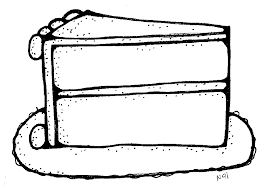 Slice - 1 variety  Slices - 2 or more varietiesTarts – short pastry, any filling 6Muffins – 3 no papersAnzac biscuits – 6 neat edge approx. 6cmPlain Biscuits – 6 same mixtureSmall Cakes - 6 suitable for afternoon teaBiscuits – 8, 2 filled x 2, 2 piped, 2 own mixtureChocolate Chip Biscuits – 6Jam Drops – 6 approx 6cm, red jam 1st $5 Donated by Singleton CWAUncooked Slice - 6, 1 variety approx. 5cm x 3cm Best Exhibit Section 1, Classes 23 – 38 CertificateHummingbird Cake 1st $10 Donated by Mrs Robyn SchmiererLumberjack Cake 1st $10 Donated by Mrs Robyn SchmiererZebra Cake 1st $25 Donated by Michael Johnson MP 2nd $5 NAA LadiesCheckerboard Cake 1st $25 Donated by Michael Johnson MP 2nd $5 NAA LadiesCupcakes – 6 iced and decorated, not to be cut, no paper cases 1st $10 Donated by Mrs Colleen MoxeyGluten Free Vanilla cake 1st $10 Donated by Mrs Colleen MoxeyGluten Free Vanilla Cake (Suggested Recipe)¾ cup caster sugar 125g butter2 eggs 1teaspoons vanilla essence 1 1/2 cups gluten free SR flour 1/2 cup milk Method
Preheat oven to 180°C. Grease a 20cm round cake pan. In a medium bowl, cream together the sugar and butter. Beat in the eggs, one at a time, then stir in the vanilla essence. Stir in flour and milk until combined. Pour into the prepared pan. Bake in preheated oven for 30 to 40 minutes.Gluten Free Carrot Cake 1st $5 Donated by Mrs Colleen MoxeyGluten Free Carrot Cake (Suggested Recipe)2 large eggs
¾ cup (lightly packed) brown sugar
½ teaspoon vanilla extract
¼ canola oil
1 ¾ cups (220g) almond meal
½ teaspoon cinnamon
½ teaspoon ground ginger
½ teaspoon mixed spice
½ teaspoon baking powder
200g (approximately 2 large) carrots, peeled and grated
½ cup shredded coconut
¼ cup currantsMethod:Pre heat oven to 160°C. Line the base of a lightly greased 20cm round tin with baking paper and set aside. Place the eggs, brown sugar and vanilla into an electric mixer and whisk for approximately 15 minutes until the mixture is very thick and tripled in volume. Mix together the oil, almond meal, baking powder, spices, grated carrots, coconut and currents in a large bowl. Mix well to combine then fold through the egg mixture and spoon into the prepared tin. Bake for approximately 50–60 minutes or until cake tests done. Cool in tin and carefully turn out onto a tea towel covered cake rack.ASC Rich Fruit Cake 1st $20 Donated by ASCASC Rich Fruit Cake (Recipe must be used)250 g (8 oz) sultanas	250g (8 oz) chopped raisins250 g (8 oz) currants	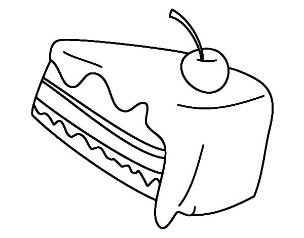 125 g (4 oz) chopped mixed peel90 g (3oz) chopped red glace cherries	90 g (3 oz) chopped blanched almonds	250 g (8 oz) plain flour60 g (2 oz) self-raising flour	¼ teaspoon grated nutmeg	½ teaspoon ground ginger	½ teaspoon ground cloves	250g (8 oz) butter	250g (8 oz) soft brown sugar½ teaspoon lemon essence OR finely grated lemon rind	½ teaspoon almond essence	½ teaspoon vanilla essence	4 large eggsMethod: Mix together all the fruits and nuts and sprinkle   with   the sherry or brandy. Cover and leave for at least 1 hour, but preferably overnight. Sift together the flours and spices Cream together the butter and sugar with the essences. Add the eggs one at a time, beating well after, each addition, then alternately add the fruit and flour mixtures. Mix thoroughly. The mixture should be stiff enough to support a wooden spoon. Place the mixture into a prepared 20cm square tin  and bake in a slow oven for approximately 3 ½ - 4 hours. Allow the cake to cool in the tin Note: To ensure uniformity and depending upon the size it is suggested the raisins be snipped into 2 or 3 pieces, cherries into 4 – 6 pieces and almonds crosswise into 3 – 4 pieces.Winners at country shows will each receive a cash prize of $20 and will be required to bake a second “Rich Fruit Cake” in order to compete in a Group Final to be conducted by each of the fourteen Groups of the Agricultural Societies Council of NSW.The fourteen winners at Group level will each receive a cash prize of $30 and are required to bake a third “Rich Fruit Cake” for the final judging at the Royal Easter Show where the winner will receive a cash prize of $100.00.Note: In any year an individual competitor may participate in only one Group Final representing a Show Society and, consequently, may represent only one Group in the subsequent State Final.Bushman’s Beer Bread - MEN ONLY – 1st $25 Voucher Donated by Eatons Building MaterialsBushman’s Beer Bread (Recipe must be used)3 ¾ cups Self Raising Flour
1 can or bottle of beer 375ml
2 teaspoon sugar
2 teaspoon salt
Method:Sift dry ingredients in a bowl. Make a well in the middle add beer. Mix together with a knife to make soft sticky dough. Turn onto flour surface and light knead to smooth. Place in a well-greased loaf tin. Brush top with milk. Bake in a moderate to hot oven for approx. 50mins or until cooked. Turn out to cool.Section 2 - NOVICE COOKINGOpen to Exhibitors who have not won a 1st Prize in the Open Cooking Classes at any previous Singleton ShowRich Fruit Cake – ½ lb (250gms) Sultana Cake Chocolate Cake – iced, butter mixtureOrange Cake – icedFruit LoafBoiled Fruit CakePlain Scones – 6 1st $5 Donated by Singleton CWAPumpkin Scones – 6 1st $5 Donated by Singleton CWAPikelets – 6 1st 5 Donated by Singleton CWAJam Drops – 6 approx 6cm, red jam 1st $5 Donated by Singleton CWARock Cakes – 6Anzac Biscuits – 6 neat edge approx. 6cmUncooked Slice - 6, 1 variety approx. 5cm x 3cm Best Exhibit Section 2 Classes 1 – 13 CertificateEncouragement Award Donated by Colleen MoxeySection 3 - CHILDREN’S COOKINGEntry is Free (Age as of 1 September 2020)Children Under 4 - Decorated Plain Marie Round Biscuit – 4 onlyChildren Under 4 - Muffins – 3 only any variety (Papers Allowed)Children Under 6 - Decorated Milk Arrowroot Oval Biscuit – 4 only Children Under 6 – Choc Chip Cookies – 4 onlyChildren Under 8 - Decorated Plain Milk Coffee Oblong Biscuit – 4 onlyChildren Under 8 – Anzac Biscuits – 4 onlyChildren Under 10 - Decorated Milk Arrowroot Oval Biscuit – 4 onlyChildren Under 10 – Chocolate cake – iced on top onlyChildren Under 14 – Pikelets – 4 only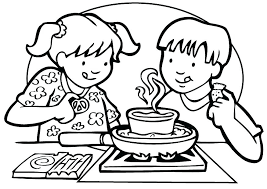 Children Under 14 – Uncooked Slice – 4 piecesChildren Under 14 – Muffins – 3 onlyChildren Under 14 – Jam Drops – 4 only approx. 6cm, red jamChildren Under 16 – Scones - 6 only 1st $5 Donated by Singleton CWAChildren Under 16 – Chocolate cake – iced on top onlyChildren Under 16 – Pikelets – 6 neat edge 6cm 1st $5 Donated by Singleton CWAChildren Under 16 – Muffins - 3 only, no paperChildren Under 16 – Jam Drops - 6 only, approx. 6cm, red jam 1st $5 Donated by Singleton CWAChildren Under 16 – Uncooked Slice - 6 pieces, 1 variety, approx. 5cm x 3cm 1st $5 Donated by Singleton CWAChildren Under 16 – Rock Cakes -6 only The Northern Agricultural Association would like to thank the following Sponsors of the Singleton Show Cooking Section 1, 2 & 3Singleton CWA ~ Mrs Colleen Moxey ~ Mr Michael Johnsen (MP) ~ Mrs A Schmierer ~ Family of the Late Mrs D Farmer ~ NAA Inc. Ladies Committee ~ Eaton Building Materials – Mitre 10Section 4 - DECORATED CAKESDECORATED CAKES OPEN CLASSESChristening Cake. Decorated hand work only. Tulle, ribbons & wire permissible.Birthday cake. Handwork only. Ribbon & wire permissible. Name of greeting to be written in pipework.Miniature Occasion Cake. The baseboard including the immediate decoration must fit inside 15cm square, the cake when covered must not exceed 11cm at the widest point, one or two tiers only.Novelty Cake. Single tier, butter cream, royal icing, frosted or rolled fondant may be used. 1st $20, 2nd $10 Donated By Mrs. M. PeaseChristmas Cake. Handwork only. Ribbon & wire permissible. Christmas greeting to be written in pipework.Most Original Cake. Blocks, tins or suitable material may be used in place of actual cake.Any Occasion Cake. Blocks, tins or suitable material may be used in place of actual cake.Arrangement of Flowers. Using small manufactured ornament in presentation.Flowers - piped or moulded. No manufactured ornaments in presentation.DECORATED CAKES NOVICE CLASSES Classes 10 -12 1st $20, 2nd $10 Donated by Muswellbrook Cake Decorators’ Inc.Special Occasion Cake – single tier. Tins or suitable material may be used in place of actual cake.Arrangement of Flowers.  Small manufactured ornament may be used in   presentation.Novelty Cake – single tier. Butter cream, royal icing, frosted or rolled fondant may be used.DECORATED CAKES JUNIOR CLASSES - HIGH SCHOOL STUDENTS YEARS 7, 8 & 9Special Occasion Cake – one or two tiers only. Using any variety of techniques, any type of icing/frosting, or decoration materials (e.g. lollies, etc.) to decorate the cake. Tins or suitable material may be used in place of actual cake. 1st $15, 2nd $10 Donated by Elinor BowmanDECORATED CAKES BEGINNERS CLASSES - PRIMARY SCHOOL STUDENTSSpecial Occasion Cake – single tier. Using any variety of techniques, any type of icing/frosting, or decoration materials (e.g. lollies, etc.) to decorate the cake. Tins or suitable material may be used in place of actual cake. 1st $5, 2nd $3 Donated by Singleton CWAThe Northern Agricultural Association would like to thank the following Sponsors of the Decorated CakesNAA Inc. Ladies Committee ~ Muswellbrook Cake Decorators’ Inc. ~ Mrs. M. Pease  ~ Elinor BowmanSection 5 - BOTTLED EXHIBITSPICKLES AND SAUCES – OPEN CLASSES 1.	Mustard Pickles2.	Mixed Pickles – white vinegar3.	Tomato Sauce4.	Corn Relish 5.	Sweet Chutney6.	Tomato Relish7.	Worcestershire Sauce8.	Beetroot Relish9.	Spicy Pumpkin Chutney Corn Relish (Suggested Recipe)3 Tablespoons cornflour1 Tablespoon mustard2 teaspoons turmeric1 teaspoon curry powder2 teaspoons celery seeds2 ½ cups white vinegar1 ¾ cups white sugar750gms freshly cooked corn stripped from the cob (or 2 420gms cans whole kernel corn)¼ cup finely chopped red peppers¼ cup finely chopped green peppers1 large onion, finely chopped	Method:Blend cornflour, mustard, turmeric, celery seeds & curry powder with half a cup of the vinegar. Place remaining vinegar & sugar in saucepan, bring to the boil. Add corn, peppers & onions, cook gently for 20 minutes.Add blended ingredients & cook a further 5 minutes. Pour into warm, sterilised jars & seal.Spicy Pumpkin Chutney (Suggested Recipe)Champion Pickle or Sauce Exhibit Section 5 1 -9 Sash & $20 Voucher Donated by Bronwyn DunstonJAMS AND JELLIES OPEN CLASSES 10.	Peach Jam11.	Rhubarb and Ginger Jam12.	Plum Jam13.	Nectarine Jam14.	Apricot Jam15.	Melon Jam – any variety16.	Mulberry Jam17.	Dark Grape Jam18.	Tomato Jam – any variety19.	Fig Jam20.	Mandarin Jam21.	Orange Jam22.	Sweet Marmalade 23.	Strawberry Jam24.	Cumquat Jam25.	1 Jar Jam – not enumerated26.	Apple Jelly27.	Quince Jelly28.	Lemon Cheese29.	Passionfruit Spread30.	Bitter Marmalade31.	Citrus -not enumerated32.	Sweet Sauce -any flavour 33.	Four Fruit Marmalade1st $10 Donated by The NAA Inc Ladies Committee in recognition of the many years of service given by the late Mrs Beryl Knodler	34.	Collection of Jams other than citrus -6 bottles, 1 bottle eachChampion Jam or Jelly Exhibit – Section 5 10 -34 Sash & $20 Voucher Donated by Bronwyn Dunston35.	Most Attractive Small Hamper -Must be homemade cooking, must contain 1 jar jam or jelly, 1 jar chutney or relish, 1 jar / bottle sauce or pickles, 1 jar Lemon Cheese or Passionfruit Spread, judged on presentation.JAM, PICKLES & RELISH – NOVICE CLASSES36.	Orange Jam37.	Mustard Pickles38.	Strawberry Jam39.	Tomato Relish Most Successful Exhibitor in Novice Classes $20 Voucher Donated by Bronwyn DunstonThe Northern Agricultural Association would like to thank the following Sponsors of the Bottled Exhibit SectionBronwyn Dunstan ~ NAA Inc. Ladies Committee ~ Singleton CWAChief Steward: Mrs Robyn SchmiererEntry Fee: $1.00 per entry  Prizemoney: 1st $5.00 NAA, 2nd $2 – Donated by NAA Ladies Committee IncChief Steward: Mrs Robyn SchmiererEntry Fee: $1.00 per entry  Prizemoney: 1st $5.00 NAA, 2nd $2 – Donated by NAA Ladies Committee IncENTRIES CLOSEFriday 17th Sept 2021You can enter online or at the show office. Instructions on how to enter will be online at singletonshow.com – click on the Competition tabEarly entries are appreciated to allow time for cataloguing. BRING ENTRIES INExhibits must be staged by 9.30am on Thursday 23rd September, to the Pavilion All entries need to have tags All entries need to be accompanied by an ingredient label of what is in the   exhibit eg Scones – flour, sugar, butter, water. (do not attached to exhibit)Labels are available at singletonshow.comCOLLECTINGENTRIESExhibits must be COLLECTED between 10am - 12noon on Sunday 26th Sept 2021, from the Pavilion. Any exhibits not collected by 12 noon will be donated to a community group.Chief Steward: Mrs Bronwyn DunstonEntry Fee: $3.00 per entry Chief Steward: Mrs Bronwyn DunstonEntry Fee: $3.00 per entry Chief Steward: Mrs Bronwyn DunstonEntry Fee: $3.00 per entry ENTRIES CLOSEFriday 17th September 2021You can enter online or at the show office. Instructions on how to enter will be online at singletonshow.com – click on the Competition tabEarly entries are appreciated to allow time for cataloguing.Friday 17th September 2021You can enter online or at the show office. Instructions on how to enter will be online at singletonshow.com – click on the Competition tabEarly entries are appreciated to allow time for cataloguing.BRING ENTRIES INExhibits must be staged by 9.30am on Thursday 23rd September, at the Pavilion All entries need to have tags Exhibits must be staged by 9.30am on Thursday 23rd September, at the Pavilion All entries need to have tags COLLECTINGENTRIESExhibits must be COLLECTED between 10am - 12noon on Sunday 26th September 2021, from the Pavilion. Special arrangements must be made with the Pavilion Stewards for any alternativeExhibits must be COLLECTED between 10am - 12noon on Sunday 26th September 2021, from the Pavilion. Special arrangements must be made with the Pavilion Stewards for any alternativePrize Money (Section 4, 1-10) 1st $20, 2nd $10 Prize Money (Section 4, 1-10) 1st $20, 2nd $10 Donated by NAA Inc. Ladies Committee (unless otherwise specified)Prize Money (Junior & Beginners) 1st $5, 2nd $2.00Prize Money (Junior & Beginners) 1st $5, 2nd $2.00Donated by NAA Inc. Ladies Committee (unless otherwise specified)Best Decorated Cake ExhibitBest Decorated Cake ExhibitSash Donated by NAA Inc. Ladies CommitteeConditions of EntryConditions of EntryConditions of EntryExhibits are to be the work of the exhibitorDummy cakes can be usedRibbon, tulle, wire, stamens and manufactured pillars may be used, but no manufactured ornaments, no lace or glitter allowed except where statedPresentation taken into considerationBraid in presentation is permittedEdible food products may be used on cake board e.g. coloured sugar, coconut, piping gel and royal icingHand work onlyNo cake will be cut for judgingWire of any kind must not penetrate the surface of the exhibitHobby glue must not be used as an attachment medium for sugar in any classesTier is defined as being two or more levels not necessarily one above another, but linked by a common baseAll Cakes must be on boards not to exceed 45cm square except where statedCleats must be attached to all baseboards and presentation boards that support cakes or plaques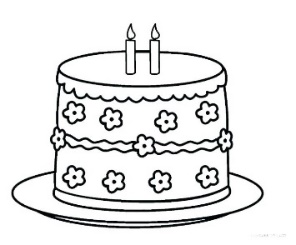 Any exhibit not meeting these specifications will be disqualifiedStewards have the right to reclassify any entryExhibits must not have previously been entered in this ShowAll care is taken but no responsibility accepted for any loss or damageThe judge’s decision is finalExhibits are to be the work of the exhibitorDummy cakes can be usedRibbon, tulle, wire, stamens and manufactured pillars may be used, but no manufactured ornaments, no lace or glitter allowed except where statedPresentation taken into considerationBraid in presentation is permittedEdible food products may be used on cake board e.g. coloured sugar, coconut, piping gel and royal icingHand work onlyNo cake will be cut for judgingWire of any kind must not penetrate the surface of the exhibitHobby glue must not be used as an attachment medium for sugar in any classesTier is defined as being two or more levels not necessarily one above another, but linked by a common baseAll Cakes must be on boards not to exceed 45cm square except where statedCleats must be attached to all baseboards and presentation boards that support cakes or plaquesAny exhibit not meeting these specifications will be disqualifiedStewards have the right to reclassify any entryExhibits must not have previously been entered in this ShowAll care is taken but no responsibility accepted for any loss or damageThe judge’s decision is finalExhibits are to be the work of the exhibitorDummy cakes can be usedRibbon, tulle, wire, stamens and manufactured pillars may be used, but no manufactured ornaments, no lace or glitter allowed except where statedPresentation taken into considerationBraid in presentation is permittedEdible food products may be used on cake board e.g. coloured sugar, coconut, piping gel and royal icingHand work onlyNo cake will be cut for judgingWire of any kind must not penetrate the surface of the exhibitHobby glue must not be used as an attachment medium for sugar in any classesTier is defined as being two or more levels not necessarily one above another, but linked by a common baseAll Cakes must be on boards not to exceed 45cm square except where statedCleats must be attached to all baseboards and presentation boards that support cakes or plaquesAny exhibit not meeting these specifications will be disqualifiedStewards have the right to reclassify any entryExhibits must not have previously been entered in this ShowAll care is taken but no responsibility accepted for any loss or damageThe judge’s decision is finalChief Steward: Mrs Noelene SmithEntry Fee: $1.00 per Entry1st $5 NAA, 2nd $2 - Donated by NAA Inc Ladies CommitteeChief Steward: Mrs Noelene SmithEntry Fee: $1.00 per Entry1st $5 NAA, 2nd $2 - Donated by NAA Inc Ladies CommitteeENTRIES CLOSEFriday 17th Sept 2021You can enter online or at the show office. Instructions on how to enter will be online at singletonshow.com – click on the Competition tabEarly entries are appreciated to allow time for cataloguing.BRING ENTRIES INExhibits must be staged by 9.30am on Thursday 23rd September, to the Pavilion All entries need to have tags All entries need to be accompanied by an ingredient label of what is in the exhibit eg Scones – flour, sugar, butter, water. (do not attached to exhibit)Labels are available at singletonshow.comCOLLECTINGENTRIESExhibits must be COLLECTED between 10am - 12noon on Sunday 26th Sept 2021, from the Pavilion. Special arrangements must be made with the Pavilion Stewards for any alternativeConditions of EntryConditions of EntryOnly 1 entry will be accepted in all classes per ExhibitorNo award will be given unless exhibits are up to standardAll classes are 1 bottle unless otherwise specifiedJars to be a 375gms to 500gms Jars must be cleaned of old labels etc. Screw top lids only.All entries need to be accompanied by an ingredient label of what is in the exhibit eg Scones – flour, sugar, butter, water.Labels will be available at singletonshow.com.auOnly 1 entry will be accepted in all classes per ExhibitorNo award will be given unless exhibits are up to standardAll classes are 1 bottle unless otherwise specifiedJars to be a 375gms to 500gms Jars must be cleaned of old labels etc. Screw top lids only.All entries need to be accompanied by an ingredient label of what is in the exhibit eg Scones – flour, sugar, butter, water.Labels will be available at singletonshow.com.auI kg pumpkin, peeled & cut into small chunks2 tablespoons oil2 teaspoons cumin seeds½ teaspoon ground cinnamon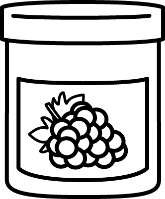 ½ teaspoon ground coriander1 onion, chopped2 cloves garlic, crushed½ cup sultanas1/3 cup firmly packed brown sugar125mls malt vinegar185mls orange juice1 tablespoon chopped fresh coriander leaves   ½ teaspoon salt Method:Preheat the oven to 200°C. Place the pumpkin in a baking dish & drizzle with the oil. Bake for 40 minutes.Put the pumpkin & the remaining ingredients, except the coriander leaves, in a large pan. Add salt & bring mixture to the boil. Reduce heat & simmer for 10-15 minutes, stirring often or until the mixture thickens.Gently stir in the coriander & remove from the heat. Spoon immediately into clean, warm jars & seal. Turn upside down for 2 minutes, then invert & leave to cool. Label & date. Leave for 1 month before opening to allow the flavours to develop. Store in a cool, dark place for up to 12 months. Refrigerate after opening for up to 6 weeks.NOTE: to get a thick & chunky mixture, use harder pumpkin varieties that take longer to cook, such as Queensland Blue or Jarrahdale.